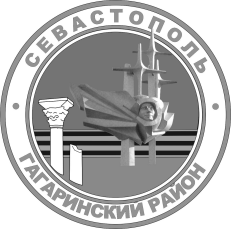 МЕСТНАЯ АДМИНИСТРАЦИЯ  ВНУТРИГОРОДСКОГО МУНИЦИПАЛЬНОГО ОБРАЗОВАНИЯГОРОДА СЕВАСТОПОЛЯ ГАГАРИНСКИЙ МУНИЦИПАЛЬНЫЙ ОКРУГПОСТАНОВЛЕНИЕ« 16 » июля 2019 г.                                                                              № 26 - ПМАО внесении изменений в постановление местной администрации внутригородского муниципального образования города Севастополя Гагаринский муниципальный округ от 10 февраля 2016 г. № 6-ПМА 
«Об утверждении Порядка использования бюджетных ассигнований резервного фонда местной администрации внутригородского муниципального образования города Севастополя Гагаринский муниципальный округ»В соответствии со статьей 81 Бюджетного кодекса Российской Федерации, Положением о бюджетном процессе во внутригородском муниципальном образовании города Севастополя Гагаринский муниципальный округ, утвержденным решением Совета Гагаринского муниципального округа 
от 23 ноября 2018 г. № 132 «Об утверждении Положения о бюджетном процессе во внутригородском муниципальном образовании города Севастополя Гагаринский муниципальный округ в новой редакции», местная администрация внутригородского муниципального образования города Севастополя Гагаринский муниципальный округ постановляет:1. Внести в постановление местной администрации внутригородского муниципального образования города Севастополя Гагаринский муниципальный округ от 10 февраля 2016 г. № 6-ПМА «Об утверждении Порядка использования бюджетных ассигнований резервного фонда местной администрации внутригородского муниципального образования города Севастополя Гагаринский муниципальный округ» следующие изменения:1.1. В пункте 1.2. раздела 1 после слов «на очередной финансовый год» дополнить словами «и на плановый период»;1.2. Раздел 4 дополнить пунктом 4.3. следующего содержания:«4.3. В случае неиспользования бюджетных ассигнований резервного фонда в течение текущего финансового года, размер резервного фонда может сокращаться и перераспределяться по другим статьям расходов местного бюджета.».2.  Настоящее постановление вступает в силу с момента его официального обнародования.3.  Контроль исполнения настоящего постановления оставляю за собой.Заместитель Главы местной администрации                                                                        О.В. Гомонец